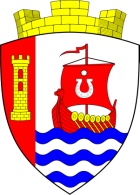 Муниципальное образованиеСвердловское городское поселениеВсеволожского муниципального районаЛенинградской областиАДМИНИСТРАЦИЯПОСТАНОВЛЕНИЕ  «  »    __________     2020 г.                                                                   № _____  г.п.им. СвердловаВ соответствии с пунктом 5 статьи 264.2 Бюджетного кодекса Российской Федерации, Уставом муниципального образования «Свердловское городское поселение» Всеволожского муниципального района Ленинградской области, Положением «О бюджетном процессе в муниципальном образовании «Свердловское городское поселение» Всеволожского муниципального района Ленинградской области», утвержденным решением совета депутатов муниципального образования «Свердловское городское поселение» от 29 августа 2017 года № 36, администрация муниципального образования «Свердловское городское поселение» Всеволожского муниципального района Ленинградской области (далее – администрация) постановляет:1. Утвердить отчет об исполнении бюджета муниципального образования «Свердловское городское поселение» Всеволожского муниципального района Ленинградской области за 9 месяцев 2020 года:1.1. Исполнение бюджета муниципального образования «Свердловское городское поселение» по доходам за 9 месяцев 2020 года согласно приложению 1 к постановлению администрации;1.2. Исполнение бюджета муниципального образования «Свердловское городское поселение» по расходам за 9 месяцев 2020 года согласно приложению 2 к постановлению администрации;1.3. Исполнение бюджета муниципального образования «Свердловское городское поселение» по источникам  финансирования дефицита бюджета за 9 месяцев 2020 года согласно приложению 3 к                         постановлению администрации.            2. Утвердить исполнение муниципальных программ муниципального образования «Свердловское городское поселение» за 9 месяцев 2020 года согласно приложению 4 к постановлению администрации.3. Утвердить отчет о расходовании средств резервного фонда администрации  за 9 месяцев 2020 года согласно приложению 5 к постановлению администрации.4. Утвердить сведения о численности муниципальных служащих органов местного самоуправления, работников муниципальных учреждений муниципального образования «Свердловское городское поселение» и фактических затрат на их денежное содержание за 9 месяцев 2020 года согласно приложению 6 к постановлению администрации.5.  Направить отчет об исполнении местного бюджета в совет депутатов муниципального образования «Свердловское городское поселение» Всеволожского муниципального района Ленинградской области.6.  Настоящее постановление подлежит официальному опубликованию в газете «Всеволожские вести» приложение «Невский берег» и на официальном сайте администрации в сети Интернет.7.  Настоящее постановление вступает в силу со дня его официального опубликования.8.  Контроль за исполнением настоящего постановления оставляю за собой.Временно исполняющий полномочияглавы администрации                                                                       А.П. Шорников Приложение №1к постановлению администрациимуниципального образования «Свердловское городское поселение»
от ________________2020г.  № _______Исполнение бюджета 
муниципального образования "Свердловское городское поселение" по доходам за 9 месяцев 2020 годаИСПОЛНЕНИЕ муниципальных программ муниципального образования «Свердловское городское поселение»за 9 месяцев 2020 годаСВЕДЕНИЯ о численности муниципальных служащих органов местного самоуправления, работников муниципальных учреждений муниципального образования «Свердловское городское поселение» и фактических затрат на их денежное содержание за 9 месяцев 2020 годаОб утверждении отчета об исполнении бюджета муниципального образования «Свердловское городское поселение» Всеволожского муниципального района Ленинградской области за 9 месяцев 2020 годаКодНаименованиеФакт на 01.10.20 (тыс.руб.)1 00 00000 00 0000 000НАЛОГОВЫЕ И НЕНАЛОГОВЫЕ ДОХОДЫ308 297,051 01 00000 00 0000 000Налоги на прибыль, доходы196010,71 1 01 02000 01 0000 110Налог на доходы физических лиц196010,711 03 00000 00 0000 000Налоги  на  товары   (работы,   услуги), реализуемые  на  территории   Российской  Федерации2793,251 03 02000 01 0000 110Акцизы по подакцизным товарам (продукции), производимые на территории Российской Федерации 2793,25    1 05 00000 00 0000 000Налоги на совокупный  доход 13620,00    1 05 03010 01 1000 110Единый сельскохозяйственный налог13620,00 1 06 00000 00 0000 000Налоги на имущество82046,911 06 01000 00 0000 110Налог на имущество  физических лиц, зачисляемый в бюджеты поселений881,991 06 06000 00 0000 110Земельный налог81164,92ИТОГО НАЛОГОВЫЕ ДОХОДЫИТОГО НАЛОГОВЫЕ ДОХОДЫ294 470,871 11 00000 00 0000 000Доходы от использования имущества, находящегося в государственной и муниципальной собственности8092,381 11 05013 13 0000 120Доходы, получаемые в виде арендной платы за земельные участки, государственная собственность на которые не разграничена и которые расположены в границах поселений, а также средства от продажи права на заключение договоров аренды указанных земельных участков7718,651 11 05025 13 0000 120Доходы, получаемые в виде арендной платы, а также средства от продажи права на заключение договоров аренды за земли, находящиеся в собственности городских поселений (за исключением земельных участков муниципальных бюджетных и автономных учреждений)5,261 11 05075 13 0000 120Доходы от сдачи в аренду имущества, составляющего казну городских поселений (за исключением земельных участков)368,471 13 00000 00 0000 000Доходы от оказания платных услуг и компенсации затрат государства24,01 13 01995 13 0000 130Прочие доходы от оказания платных услуг (работ) получателями средств бюджетов поселений24,01 14 00000 00 0000 000Доходы от продажи материальных и нематериальных активов5654,321 14 06013 13 0000 430Доходы от продажи земельных участков, государственная собственность на которые не разграничена и которые расположены в границах поселений4522,251 14 06313 13 0000 430Плата за увеличение площади земельных участков, находящихся в частной собственности, в результате перераспределения таких земельных участков и земель (или) земельных участков, государственная собственность на которые не разграничена и которые расположены в границах городских поселений1132,07 116 000 00 00 0000 000Штрафы, санкции, возмещение ущерба26,44 116 010 74 01 0000 140Административные штрафы, установленные Главой 7 Кодекса Российской Федерации об административных правонарушениях, за административные правонарушения в области охраны собственности, выявленные должностными лицами органов муниципального контроля15,44116 010 84 01 0000 140Административные штрафы, установленные Главой 8 Кодекса Российской Федерации об административных правонарушениях, за административные правонарушения в области охраны окружающей среды и природопользования, выявленные должностными лицами органов муниципального контроля15,00116 020 20 02 0000 140Административные штрафы, установленные законами субъектов Российской Федерации об административных правонарушениях, за нарушение муниципальных правовых актов6,0116 101 23 01 0000 140Доходы от денежных взысканий (штрафов), поступающие в счет погашения задолженности, образовавшейся до 1 января 2020 года, подлежащие зачислению в бюджет муниципального образования по нормативам, действовавшим в 2019 году-10,001 17 00000 00 0000 000Прочие неналоговые доходы29,04117 010 50 13 0000 180Невыясненные поступления, зачисляемые в бюджеты городских поселений27,59117 050 50 13 0000 180Прочие неналоговые доходы бюджетов городских поселений1,45                                                               ИТОГО НЕНАЛОГОВЫЕ ДОХОДЫ                                                               ИТОГО НЕНАЛОГОВЫЕ ДОХОДЫ13 826,182 00 00000 00 0000 000БЕЗВОЗМЕЗДНЫЕ ПОСТУПЛЕНИЯ3 591,612 02 00000 00 0000 000БЕЗВОЗМЕЗДНЫЕ ПОСТУПЛЕНИЯ ОТ ДРУГИХ БЮДЖЕТОВ БЮДЖЕТНОЙ СИСТЕМЫ РОССИЙСКОЙ ФЕДЕРАЦИИ3687,072 02 29999 13 0000 150Прочие субсидии бюджетам городских поселений3220,202 02 30024 13 0000 150Субвенции бюджетам городских поселений на выполнение передаваемых полномочий субъектов Российской Федерации7,042 02 35118 13 0000 150Субвенции бюджетам поселений на осуществление первичного воинского учета на территориях, где отсутствуют военные комиссариаты459,832 19 60010 13 0000 150Возврат остатков субсидий, субвенций и иных межбюджетных трансфертов, имеющих целевое назначение, прошлых лет из бюджетов городских поселений-95,46ВСЕГО ДОХОДОВВСЕГО ДОХОДОВ311 888,66Приложение №2к постановлению администрациимуниципального образования «Свердловское городское поселение»
от ________________2020г.  № _______Исполнение бюджета муниципального образования "Свердловское городское поселение"Приложение №2к постановлению администрациимуниципального образования «Свердловское городское поселение»
от ________________2020г.  № _______Исполнение бюджета муниципального образования "Свердловское городское поселение"Приложение №2к постановлению администрациимуниципального образования «Свердловское городское поселение»
от ________________2020г.  № _______Исполнение бюджета муниципального образования "Свердловское городское поселение"Приложение №2к постановлению администрациимуниципального образования «Свердловское городское поселение»
от ________________2020г.  № _______Исполнение бюджета муниципального образования "Свердловское городское поселение"Приложение №2к постановлению администрациимуниципального образования «Свердловское городское поселение»
от ________________2020г.  № _______Исполнение бюджета муниципального образования "Свердловское городское поселение"Приложение №2к постановлению администрациимуниципального образования «Свердловское городское поселение»
от ________________2020г.  № _______Исполнение бюджета муниципального образования "Свердловское городское поселение"по расходам за 9 месяцев 2020 годапо расходам за 9 месяцев 2020 годапо расходам за 9 месяцев 2020 годапо расходам за 9 месяцев 2020 годапо расходам за 9 месяцев 2020 годапо расходам за 9 месяцев 2020 годаУточненный ИсполненоИсполненопланна 01.10.2020 г.на 01.10.2020 г.РзПРна 2020 г. (тыс.руб.)Сумма (тыс.руб.)% исполн.ОБЩЕГОСУДАРСТВЕННЫЕ ВОПРОСЫ010073886,4661568,0983%Функционирование высшего должностного лица субъекта Российской Федерации и муниципального образования01021969,501698,5786%Функционирование законодательных (представительных) органов государственной власти и представительных органов муниципальных образований01035402,904453,7782%Функционирование Правительства Российской Федерации, высших исполнительных органов государственной власти субъектов Российской Федерации, местных администраций010455534,9446719,1284%Другие общегосударственные вопросы011310979,128696,6379%НАЦИОНАЛЬНАЯ ОБОРОНА 0200534,30400,7375%Мобилизационная и вневойсковая подготовка0203534,30400,7375%НАЦИОНАЛЬНАЯ БЕЗОПАСНОСТЬ И ПРАВООХРАНИТЕЛЬНАЯ ДЕЯТЕЛЬНОСТЬ030012959.595900.9646%Защита населения и территории от чрезвычайных ситуаций природного и техногенного характера, гражданская оборона03097246.781954.2627%Другие вопросы в области национальной безопасности и правоохранительной деятельности03145712,823946,7069%НАЦИОНАЛЬНАЯ ЭКОНОМИКА040074864,604577,486%Дорожное хозяйство (дорожные фонды)040972680,314577,486%Другие вопросы в области национальной экономики04122184,290,000%ЖИЛИЩНО-КОММУНАЛЬНОЕ ХОЗЯЙСТВО050059709,8313719,1623%Жилищное хозяйство050133488,433632,0411%Благоустройство050326221,4010087,1239%Охрана окружающей среды060083842,690,000%Другие вопросы в области охраны окружающей среды060583842,690,000%КУЛЬТУРА, КИНЕМАТОГРАФИЯ 080045278,6737714,0483%Культура080145278,6737714,0483%СОЦИАЛЬНАЯ ПОЛИТИКА10001165,00766,2766%Пенсионное обеспечение1001365,00196,1754%Социальное обеспечение населения1003800,00570,1071%ФИЗИЧЕСКАЯ КУЛЬТУРА И СПОРТ11004600,003700,0080%Другие вопросы в области физической культуры и  спорта11054600,003700,0080%СРЕДСТВА МАССОВОЙ ИНФОРМАЦИИ12002900,001438,3950%Периодическая печать и издательства 12022900,001438,3950%ИТОГО РАСХОДОВ359741,14129785,1236%Приложение №3к постановлению администрациимуниципального образования «Свердловское городское поселение»
от ________________2020г.  № _______Приложение №3к постановлению администрациимуниципального образования «Свердловское городское поселение»
от ________________2020г.  № _______    ИСПОЛНЕНИЕ                                                         бюджета муниципального образования "Свердловское городское поселение" по источникам финансирования дефицита бюджета за 9 месяцев 2020 годаКод бюджетной классификацииИсточники финансирования дефицита бюджета План 2020 г. Факт   на 01.10.2020 г.(тыс. руб.)(тыс. руб.)000 01 05 00 00 00 0000 000Изменение  остатков  средств  на  счетах по учету средств бюджета--182103,54000 01 05 02 01 13 0000 510Увеличение  прочих  остатков денежных средств бюджетов --313437,37000 01 05 02 01 13 0000 610Уменьшение прочих остатков денежных средств бюджетов-131333,83Источники внутреннего финансирования  бюджета-- Всего источников финансирования дефицита бюджета Всего источников финансирования дефицита бюджета--182103,54Приложение №4к постановлению администрациимуниципального образования «Свердловское городское поселение»
от ________________2020г.  № _______№         п/пНаименование программыПланна 2020 год                 (тыс. руб.)Факт на 01.10.2020г.(тыс. руб.)№         п/пНаименование программыПланна 2020 год                 (тыс. руб.)Факт на 01.10.2020г.(тыс. руб.)1.МП «Развитие местного самоуправления муниципального образования «Свердловское городское поселение» на 2020-2022 годы»59 738,2948 277,672.МП «Развитие транспортной системы и безопасность на территории МО «Свердловское городское поселение» на 2020-2022 годы»87 824,2010 478,443.МП «Совершенствование городской среды МО «Свердловское городское поселение» на 2020-2022 годы»»143 552,5213 719,164.МП «Развитие спорта и молодежной политики муниципального образования «Свердловское городское поселение» на 2020-2022 годы»4 600,003 700,00ИТОГО:295 715,0176 175,27Приложение №5к постановлению администрациимуниципального образования «Свердловское городское поселение»
от ________________2020г.  № _______ОТЧЕТо расходовании средств резервного фондаадминистрации муниципального образования «Свердловское городское поселение» за 9 месяцев 2020 годаОТЧЕТо расходовании средств резервного фондаадминистрации муниципального образования «Свердловское городское поселение» за 9 месяцев 2020 годаОТЧЕТо расходовании средств резервного фондаадминистрации муниципального образования «Свердловское городское поселение» за 9 месяцев 2020 годаОТЧЕТо расходовании средств резервного фондаадминистрации муниципального образования «Свердловское городское поселение» за 9 месяцев 2020 годаОТЧЕТо расходовании средств резервного фондаадминистрации муниципального образования «Свердловское городское поселение» за 9 месяцев 2020 годаОТЧЕТо расходовании средств резервного фондаадминистрации муниципального образования «Свердловское городское поселение» за 9 месяцев 2020 годаОТЧЕТо расходовании средств резервного фондаадминистрации муниципального образования «Свердловское городское поселение» за 9 месяцев 2020 года(руб.)№ п/пНаименование получателяРПрУточненный план на годВыделенопо распоряжению администрацииФактически израсходовано1Администрация МО «Свердловское городское поселение» 01110,000,00,0ИТОГО:0,000,00,0Приложение №6к постановлению администрациимуниципального образования «Свердловское городское поселение»
от __________________2020г.  № _______Категория работников Среднесписочная численность работников (чел.)Фактические расходы на заработную плату работников за отчетный период (тыс. руб.)Муниципальные служащие органов местного самоуправления29,829511,00В т. ч. муниципальные служащие, исполняющие переданные государственные полномочия (ВУС)2295,6Работники муниципальных учреждений4928 574,14